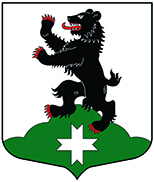 Муниципальное образование«Бугровское сельское поселение»Всеволожского муниципального района Ленинградской областиАДМИНИСТРАЦИЯПОСТАНОВЛЕНИЕ    10.03.2016          	                     	                    №  73           п. Бугры	В соответствии со статьей 33 Федерального закона от 06 октября 2003 гола № 131 - ФЗ «Об общих принципах организации местного самоуправления в Российской Федерации», решением совета депутатов МО «Бугровское сельское поселение» от 18.02.2015 № 22 «Об утверждении положения «Об организации деятельности старост, Общественных советов на территории  муниципального образования «Бугровское сельское поселение» Всеволожского муниципального района Ленинградской области», администрация МО «Бугровское сельское поселение», постановляет:Задачу 1  раздела 2 на 2016 год муниципальной программы «Развитие части территорий муниципального образования «Бугровское сельское поселение» Всеволожского муниципального района Ленинградской области на 2015 -2017 годы»  (с изменениями на 19 ноября 2015г.,) утвердить в новой редакции согласно приложению (основание - служебная записка ведущего специалиста Ломашевской С.Г.) Настоящее постановление подлежит опубликованию на официальном сайте http://www.admbsp.ru/ и вступает в силу с момента опубликования.Контроль за исполнением настоящего постановления оставляю за собой.Глава администрации	                      				Г.И. Шорохов О внесении изменений в постановление администрации № 169 от 18.03.2015 г. «Об утверждении муниципальной программы «Развитие части территорий муниципального образования «Бугровское сельское поселение» Всеволожского муниципального района  Ленинградской области на 2015 -2017 годы» (с изменениями на 19 ноября 2015г.)Приложение к постановлению администрации от  10.03.2016      №  73            Приложение к постановлению администрации от  10.03.2016      №  73            Приложение к постановлению администрации от  10.03.2016      №  73            Приложение к постановлению администрации от  10.03.2016      №  73            Приложение к постановлению администрации от  10.03.2016      №  73            № п/пМероприятияОтветственный исполнитель (участник)Объемы и источники  финансирования  (тыс. руб.)Объемы и источники  финансирования  (тыс. руб.)Объемы и источники  финансирования  (тыс. руб.)Объемы и источники  финансирования  (тыс. руб.)Объемы и источники  финансирования  (тыс. руб.)№ п/пМероприятияОтветственный исполнитель (участник)КБКВсего в том числе по годам:в том числе по годам:в том числе по годам:№ п/пМероприятияОтветственный исполнитель (участник)КБКВсего 201520162017Задача 1. Благоустройство части территорийЗадача 1. Благоустройство части территорийЗадача 1. Благоустройство части территорийЗадача 1. Благоустройство части территорийЗадача 1. Благоустройство части территорийЗадача 1. Благоустройство части территорийЗадача 1. Благоустройство части территорийЗадача 1. Благоустройство части территорий1.3д.Энколово: устройство пешеходной дорожки и отведение воды в лотках по ул.ЦентральнаяСредства местного бюджета2001.3д.Энколово: устройство пешеходной дорожки и отведение воды в лотках по ул.ЦентральнаяСредства областного бюджета2001.4д.Капитолово:устройство автомобильной стоянки (2ед.) на ул.МуравицкогоСредства местного бюджета1501.4д.Капитолово:устройство автомобильной стоянки (2ед.) на ул.МуравицкогоСредства областного бюджета1501.5д. Мендсары:ремонт дороги,  ул.Центральная, ул.Луговая, ул.ДачнаяСредства местного бюджета3632,11.5д. Мендсары:ремонт дороги,  ул.Центральная, ул.Луговая, ул.ДачнаяСредства областного бюджета667,86Итого 2016 годИтого 2016 годСредства местного бюджета3982,1Итого 2016 годИтого 2016 годСредства областного бюджета1017,86